EMAIL TEMPLATE INSTRUCTIONSCopy and paste the table below into your email. If you change the image at the top, make sure you rewrite the Alt-Text so it’s accessible. 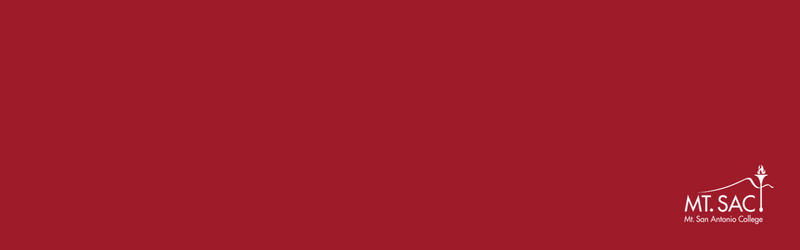 Email Templates Available to Help CampusPrograms can use these simple templates to send out nicely designed emails. Il1iIlLSecondary Headings Help People Skim ContentOrganizing your content into clusters helps people process information quickly. Bulleted text is also useful forListing informationClarifying key pointsBring attention to a seriesHelp with readability 
The bottom of the email provides context about your program, the purpose of the email and refers to your website. This product is provided by the Marketing and Communication Office as a resource for the college. Visit www.mtsac.edu/marketing to see more resources. 